ΣΥΣΚΕΨΗ:ΟΙ ΕΞΕΛΙΞΕΙΣ ΣΤΗΝ ΕΚΠΑΙΔΕΥΣΗ ΚΑΙ ΣΤΟ ΔΗΜΟΣΙΟ (νέα οργανογράμματα, αξιολόγηση, δομή-περιεχόμενο σχολείου, εργασιακά...)ΚΑΙ Η ΣΤΑΣΗ ΤΩΝ ΕΚΠΑΙΔΕΥΤΙΚΩΝ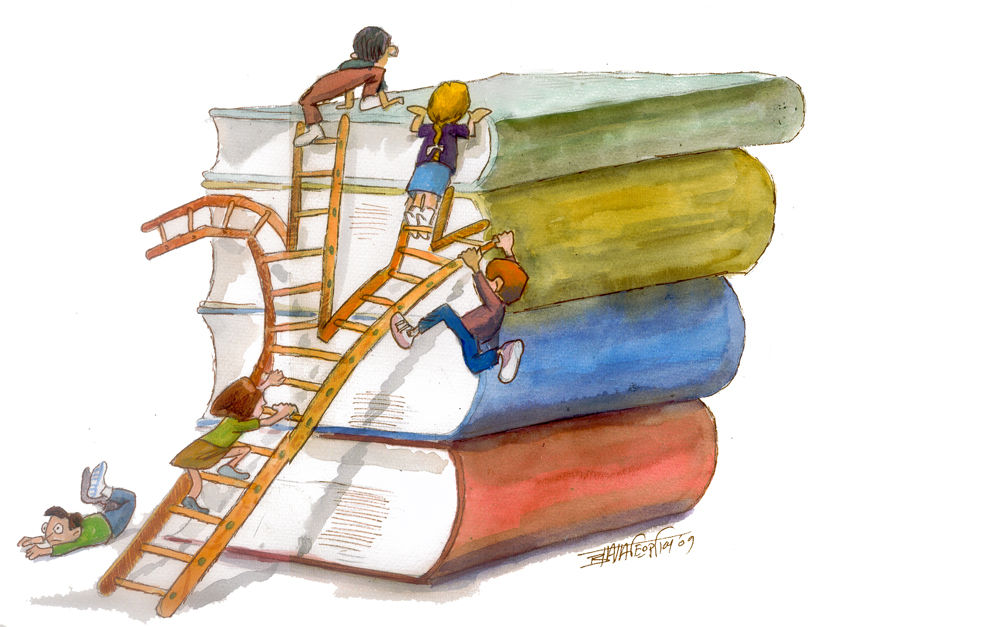 Δευτέρα 30 Οκτωβρίου, 7μ.μ. αίθουσα Χριστού ΡαχώνΤρίτη  31 Οκτωβρίου, 7μ.μ.αίθουσα συσκέψεων παλιού δημαρχείου (1ος όρ.), Άγιος ΚήρυκοςΘα μιλήσει ο Αμπαζής Γιώργης, στέλεχος του ΠΑΜΕ, πρόεδρος του Ν.Τ. Χίου της ΑΔΕΔΥ,πρόεδρος του Συλλόγου Εκπ/κών Α’βάθμιας Εκπ/σης Χίου,αιρετός στο ΑΠΥΣΠΕ Βορείου Αιγαίου.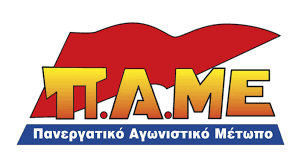 ΤΟΠΙΚΗ ΓΡΑΜΜΑΤΕΙΑ ΙΚΑΡΙΑΣ